22 июня... День памяти и скорби.  В этот день воспитанники летнего пришкольного  лагеря с дневным пребыванием детей «Движение первых»  МОУ Рязанцевской СШ  приняли участие в митинге, возложили цветы памятнику, погибшим героям в годы Великой Отечественной войны. 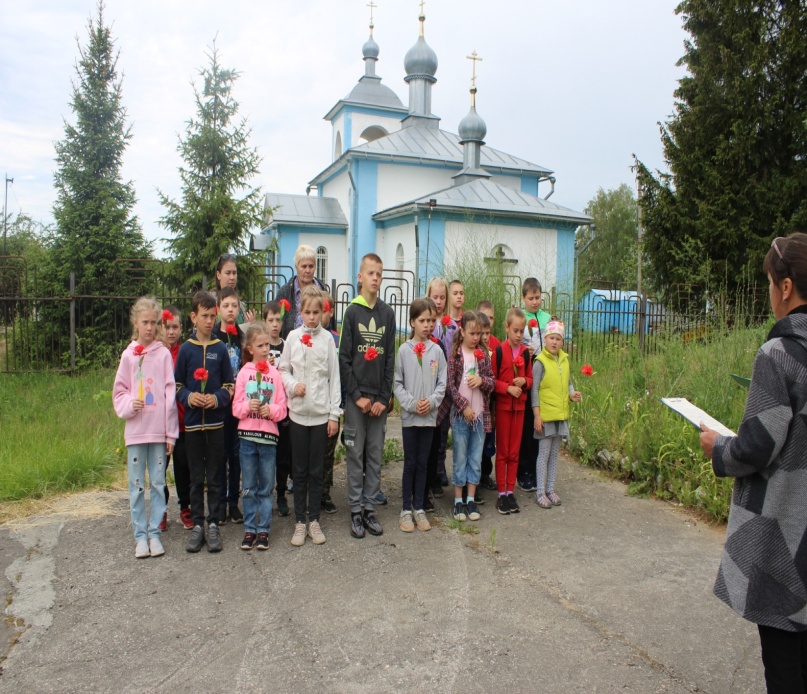 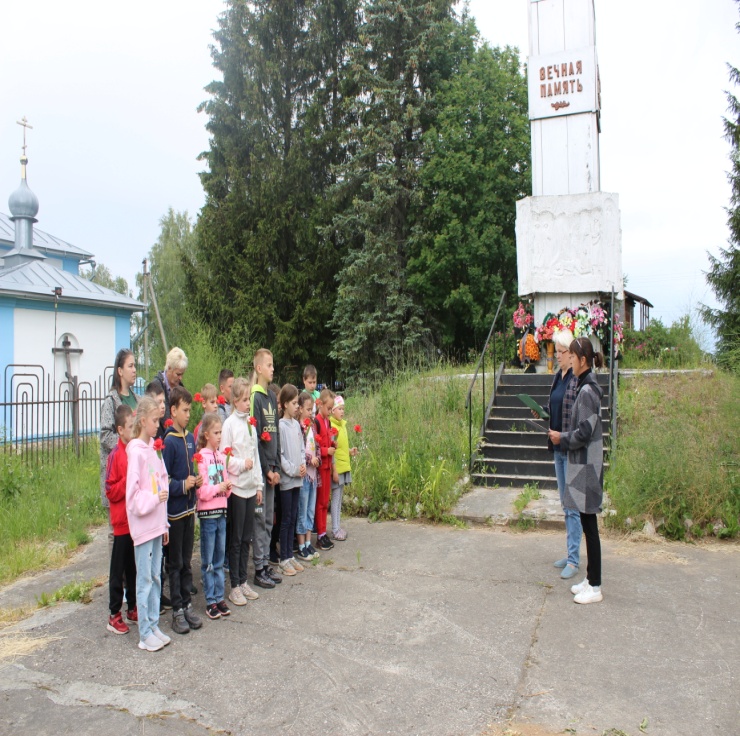 В Рязанцевской библиотеке МУК «Дома культуры города Переславля-Залесского» Рязанцевского КДЦ для детей был организован  просмотр документального фильма о начале войны. 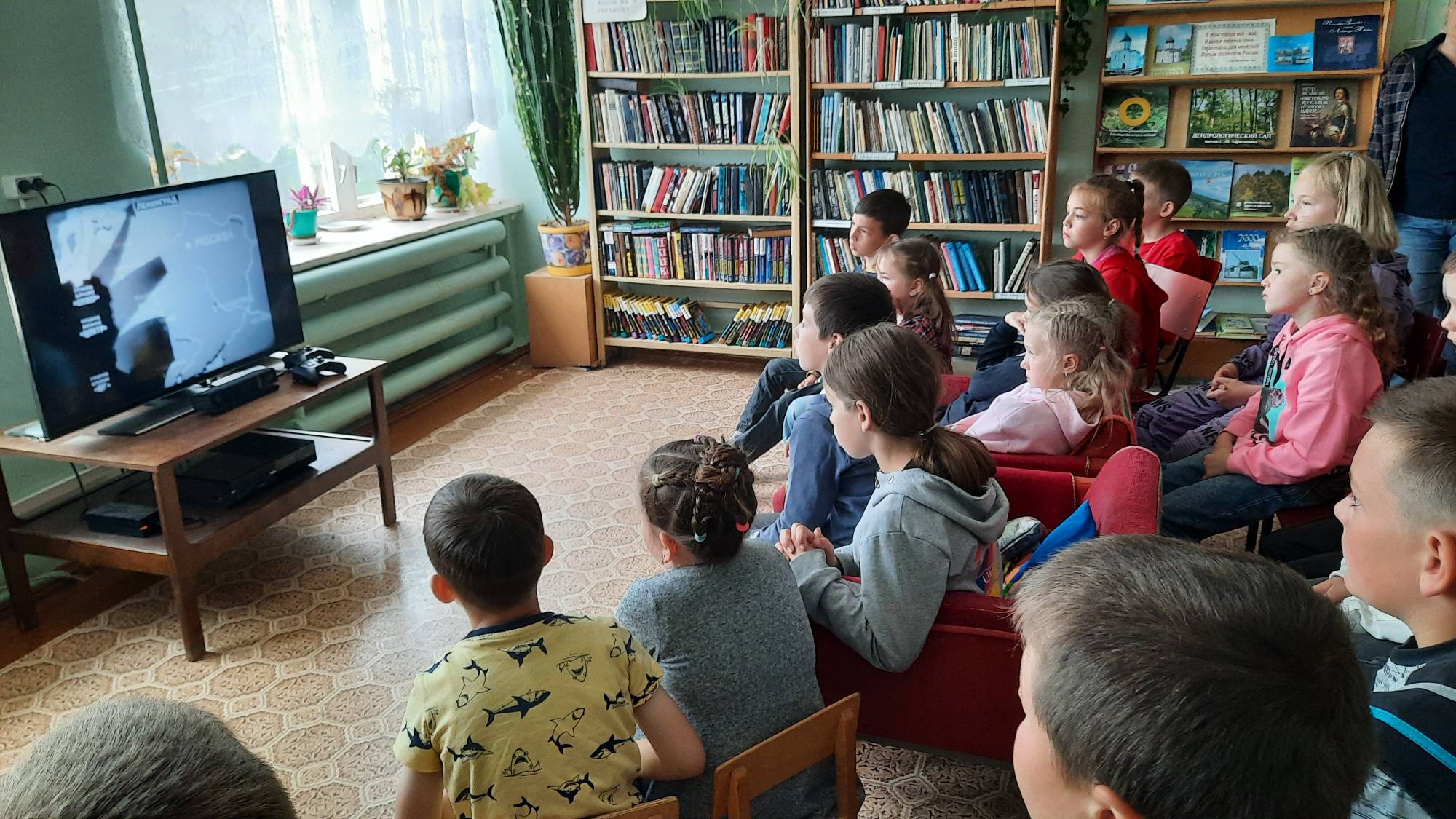 Голубь-это символ мира. Его дети и изготовили на мастер-классе в СДК. Наш отряд за мир во всем мире! 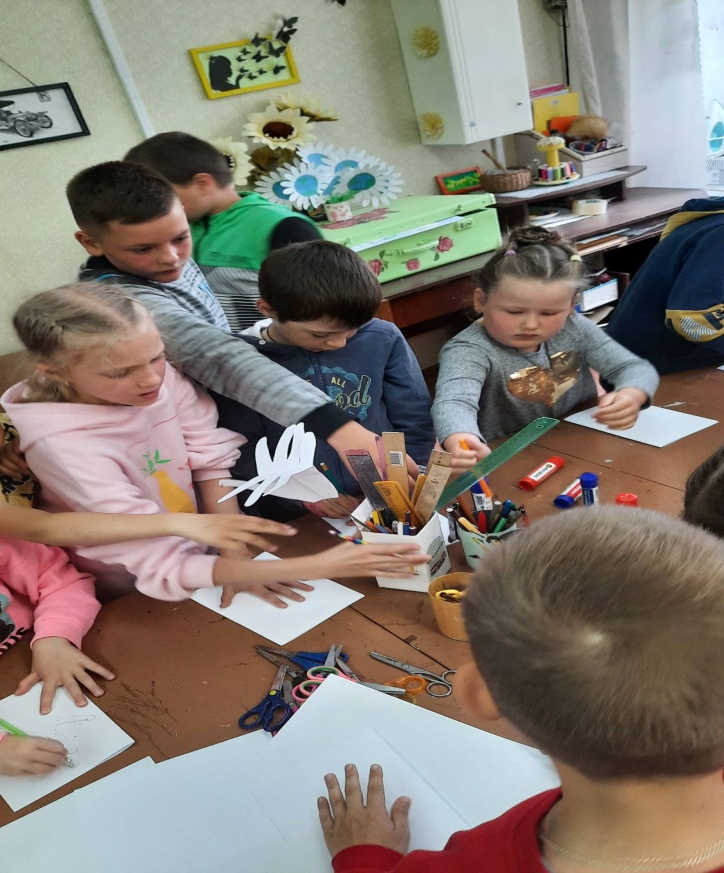 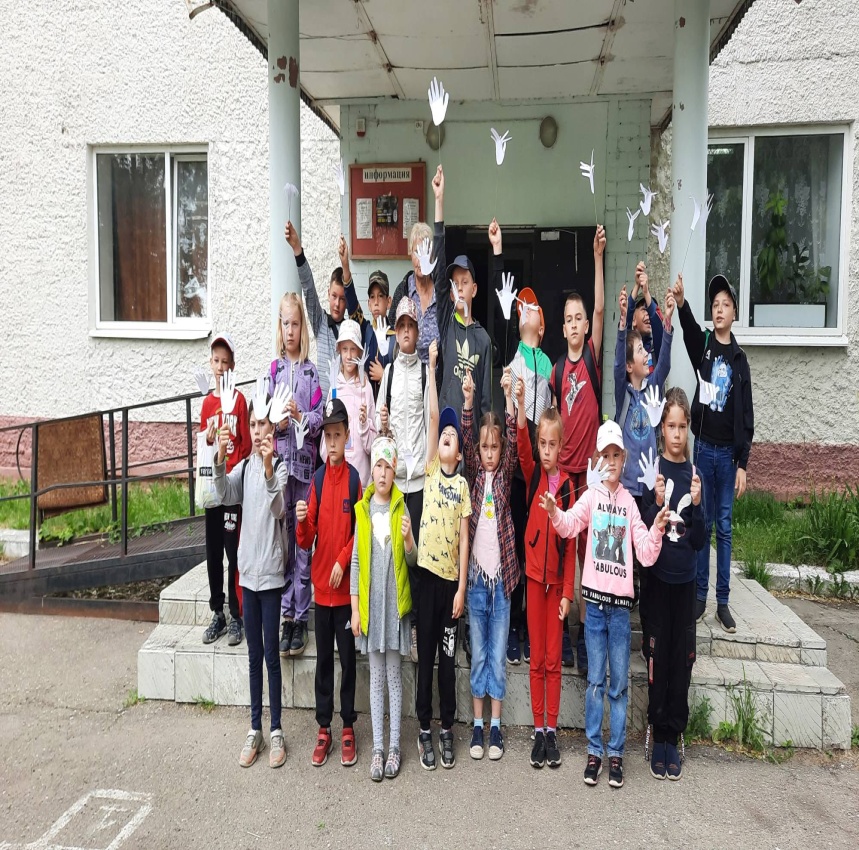 Прогулка на свежем воздухе и подвижные игры на детской площадке. Порисовать на асфальте. Ну и конечно! В здоровом теле - здоровый дух! Любимый всеми спортивный час.  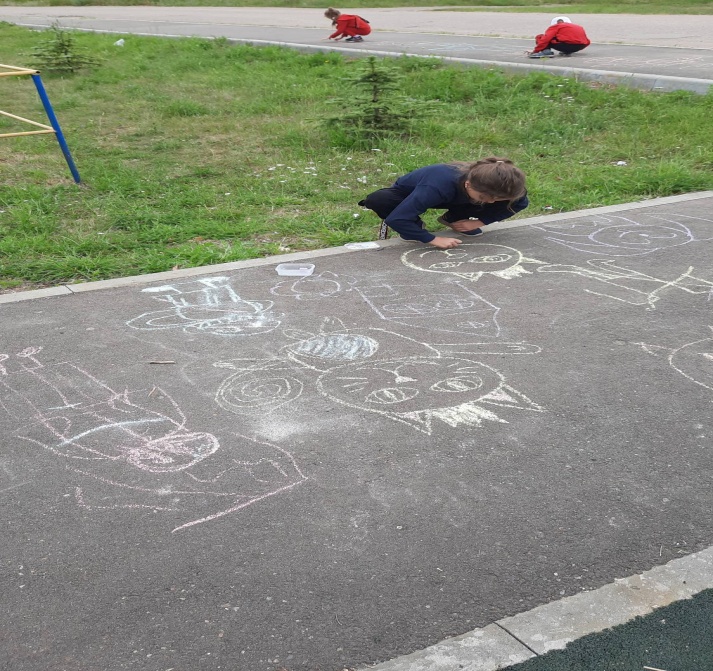 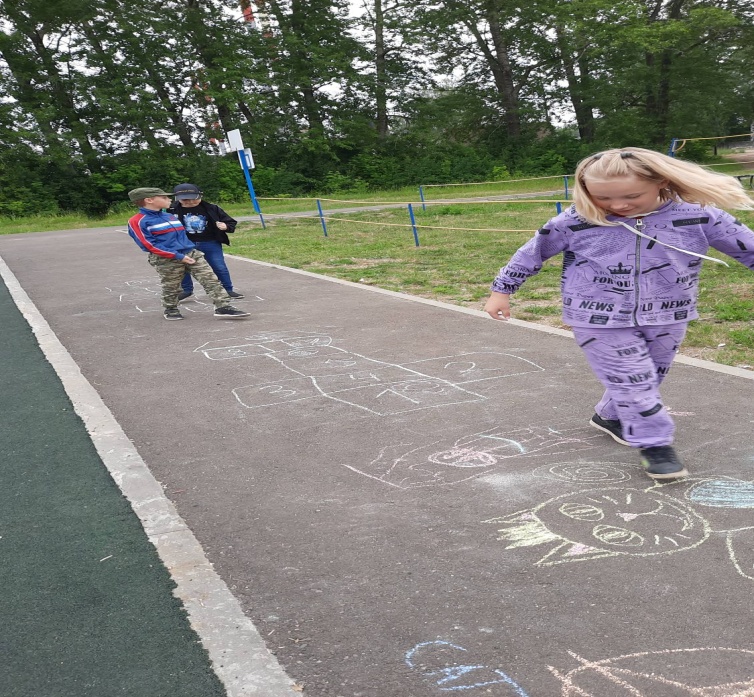 Потратив много сил и энергии, подкрепились сытным и вкусным обедом.После сытного обеда  воспитанники лагеря занимались в кружке «LEGO- конструирование» в кабинете "Точка  роста"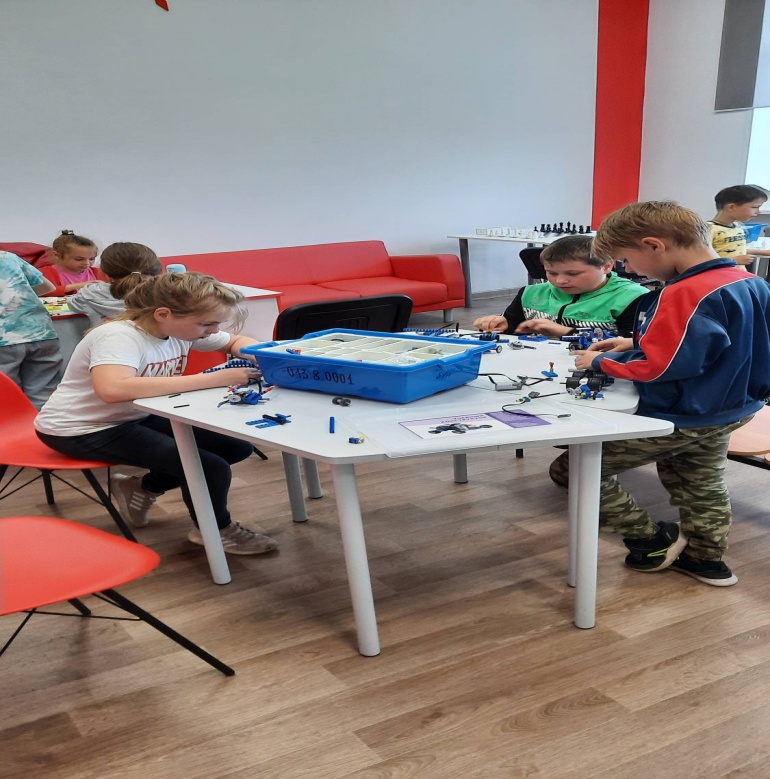 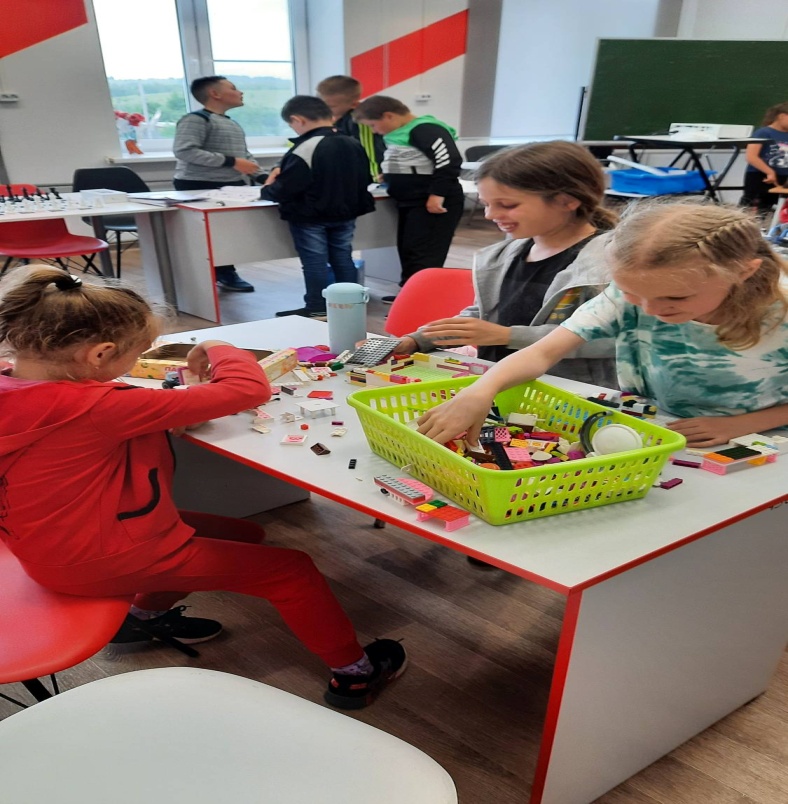 